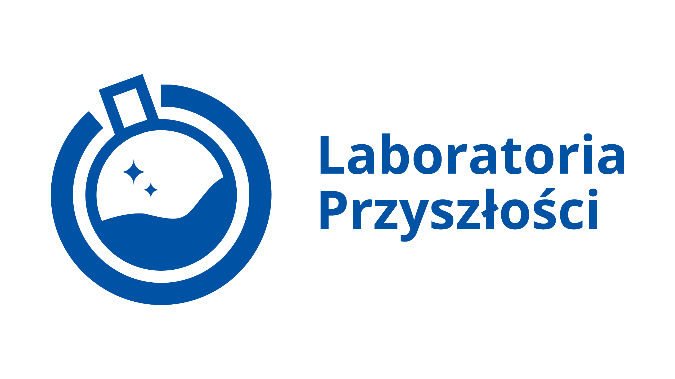 Specyfikacja zamówienia Szkoła Podstawowa Nr 1 w ProszowicachilośćilośćCena bruttoCena bruttoKOMPAKTOWY INTERFEJS AUDIO Z 4 PREAMPAMI I MOŻLIWOŚCIĄ ROZSZERZENIA WEJŚĆ I WYJŚĆ - Najlepsze przedwzmacniacze mikrofonowe, jakie kiedykolwiek zastosowano w serii Scarlett. Teraz przedwzmacniacze Scarlett posiadają przełączany tryb Air, aby nadać nagraniom jaśniejszy i bardziej otwarty dźwiękDwa wejścia instrumentalne o wysokim headroomie do podłączenia gitary lub basuOsiem symetrycznych wejść liniowych do podłączenia syntezatorów, automatu perkusyjnego i innych źródeł liniowychWysokiej jakości konwertery umożliwiają nagrywanie i miksowanie z częstotliwością próbkowania do 24 bitów / 192 kHzCztery wyjścia z układem “antyimpulsowym”, chroniącym głośniki w sytuacji, gdy interfejs zostaje włączony po uprzednim podłączeniu i włączeniuKOMPAKTOWY INTERFEJS AUDIO Z 4 PREAMPAMI I MOŻLIWOŚCIĄ ROZSZERZENIA WEJŚĆ I WYJŚĆ - Najlepsze przedwzmacniacze mikrofonowe, jakie kiedykolwiek zastosowano w serii Scarlett. Teraz przedwzmacniacze Scarlett posiadają przełączany tryb Air, aby nadać nagraniom jaśniejszy i bardziej otwarty dźwiękDwa wejścia instrumentalne o wysokim headroomie do podłączenia gitary lub basuOsiem symetrycznych wejść liniowych do podłączenia syntezatorów, automatu perkusyjnego i innych źródeł liniowychWysokiej jakości konwertery umożliwiają nagrywanie i miksowanie z częstotliwością próbkowania do 24 bitów / 192 kHzCztery wyjścia z układem “antyimpulsowym”, chroniącym głośniki w sytuacji, gdy interfejs zostaje włączony po uprzednim podłączeniu i włączeniu11Dwa Monitory studyjne aktywne + Statywy -  
Głośnik wysokotonowy U-ART,Głośnik niskotonowy 7″,Wejścia: XLR i RCA,Falowód HPS,Moc wzmacniacza: Głośnik wysokotonowy: 20 W [RMS], Głośnik niskotonowy 50 W [RMS],Pasmo przenoszenia: 39 Hz – 25 kHz,Maksymalny, szczytowy poziom ciśnienia akustycznego na parę: 110 dB,Wzmocnienie/tłumienie wysokich i niskich częstotliwości o ± 2 dB,Dwa Monitory studyjne aktywne + Statywy -  
Głośnik wysokotonowy U-ART,Głośnik niskotonowy 7″,Wejścia: XLR i RCA,Falowód HPS,Moc wzmacniacza: Głośnik wysokotonowy: 20 W [RMS], Głośnik niskotonowy 50 W [RMS],Pasmo przenoszenia: 39 Hz – 25 kHz,Maksymalny, szczytowy poziom ciśnienia akustycznego na parę: 110 dB,Wzmocnienie/tłumienie wysokich i niskich częstotliwości o ± 2 dB,11studyjny mikrofon pojemnościowy -   Wykonywana ręcznie 1-calowa kapsuła pojemnościowa (true condenser),Tradycyjny układ elektroniki, pracujący w klasie A,Dwa włączane poziomy tłumienia - przełączniki tłumika -10 dB i -20 dB,Specjalnie zbudowany transformator wyjściowy,Dwa włączane filtry górnoprzepustowe do wyboru: 80 Hz lub 160 Hz,Całkowicie metalowa obudowa i wysokiej klasy wykończenie,Pozłacane gniazdo XLR,Wymagania systemowe – Interfejs audio, przedwzmacniaczmikrofonowy lub mikser z zasilaniem fantomowym P48.Waga i wymiary:
– mikrofon sE 2200 – całkowita waga netto 868 g, średnica 51 mm, długość 215 mm, waga netto 611 g,
– Isolation Pack (dł. x szer. x wys.): 165 x 115 x 111 mm , waga netto 250 g,
– adapter (przejściówka) gwintu:  średnica 13,3 x 10,6 mm, waga netto 8 g.studyjny mikrofon pojemnościowy -   Wykonywana ręcznie 1-calowa kapsuła pojemnościowa (true condenser),Tradycyjny układ elektroniki, pracujący w klasie A,Dwa włączane poziomy tłumienia - przełączniki tłumika -10 dB i -20 dB,Specjalnie zbudowany transformator wyjściowy,Dwa włączane filtry górnoprzepustowe do wyboru: 80 Hz lub 160 Hz,Całkowicie metalowa obudowa i wysokiej klasy wykończenie,Pozłacane gniazdo XLR,Wymagania systemowe – Interfejs audio, przedwzmacniaczmikrofonowy lub mikser z zasilaniem fantomowym P48.Waga i wymiary:
– mikrofon sE 2200 – całkowita waga netto 868 g, średnica 51 mm, długość 215 mm, waga netto 611 g,
– Isolation Pack (dł. x szer. x wys.): 165 x 115 x 111 mm , waga netto 250 g,
– adapter (przejściówka) gwintu:  średnica 13,3 x 10,6 mm, waga netto 8 g.22Oprogramowanie do nagrywania i mixowania muzyki –
Silnik audio: 64-bitowy/192 kHz
Silnik miksujący: 64-bitowy (z możliwością przełączenia na 32-bitowy)
Fizyczne musiccenter.com.pl wejścia/wyjścia: 24
Nagrywanie i miks: 48 ścieżki audio i 64 ścieżki MIDI
Ścieżki instrumentalne: 24
Slot VST dla instrumentów: 16
16 group channels
Control Room: nie
Obsługa 5.1 surround: nie
MixConvert: nie
System automatyzacji: nie
Bezpośrednie przetwarzanie off-line: nie
Automatyczna kompensacja opóźnienia: nie
Oprogramowanie do nagrywania i mixowania muzyki –
Silnik audio: 64-bitowy/192 kHz
Silnik miksujący: 64-bitowy (z możliwością przełączenia na 32-bitowy)
Fizyczne musiccenter.com.pl wejścia/wyjścia: 24
Nagrywanie i miks: 48 ścieżki audio i 64 ścieżki MIDI
Ścieżki instrumentalne: 24
Slot VST dla instrumentów: 16
16 group channels
Control Room: nie
Obsługa 5.1 surround: nie
MixConvert: nie
System automatyzacji: nie
Bezpośrednie przetwarzanie off-line: nie
Automatyczna kompensacja opóźnienia: nie
11Absorbery akustyczne – Wysoki współczynnik pochłaniania dźwiękuZastosowanie specjalnej akustycznej wełny (gęstość ~ 50kg/m3) dociętej do wymiaru panelu. Materiał absorbujący posiada klasę niepalności A1Grubość 6 cmŁatwy montaż na ścianie, dzięki dołączonemu zestawowi, zobacz instrukcję poniżej! Na życzenie klienta istnieje możliwość dodania zestawu montażowego na sufitWaga około 3,5 kgEleganckie wykończenieSolidna konstrukcja z płyty meblowejTył wykończony płytą HDF, dzięki czemu panel lepiej pochłania niskie częstotliwościPrzezroczysta akustycznie tkanina Standard o gramaturze 180 g/m2Dodatkowa tkanina zabezpieczająca przed jakimkolwiek pyleniemDostępny w wielu kolorachSolidnie zabezpieczona przesyłkaAbsorbery akustyczne – Wysoki współczynnik pochłaniania dźwiękuZastosowanie specjalnej akustycznej wełny (gęstość ~ 50kg/m3) dociętej do wymiaru panelu. Materiał absorbujący posiada klasę niepalności A1Grubość 6 cmŁatwy montaż na ścianie, dzięki dołączonemu zestawowi, zobacz instrukcję poniżej! Na życzenie klienta istnieje możliwość dodania zestawu montażowego na sufitWaga około 3,5 kgEleganckie wykończenieSolidna konstrukcja z płyty meblowejTył wykończony płytą HDF, dzięki czemu panel lepiej pochłania niskie częstotliwościPrzezroczysta akustycznie tkanina Standard o gramaturze 180 g/m2Dodatkowa tkanina zabezpieczająca przed jakimkolwiek pyleniemDostępny w wielu kolorachSolidnie zabezpieczona przesyłka1717
 Szafka z 3 pojemnikami na drukarkę 3D i filamenty -  Szafka wykonana z płyty wiórowej w kolorze brzozy i szarym z trzema haczykami na filamenty. Para drzwi zamykana na zamek. Zamykana szafka w środku ma półkę. Mebel posiada pięd nóg dla wzmocnienia i stabilności konstrukcji. W zestawie trzy plastikowe pojemniki z przykrywkami w miksie kolorystycznym. Wymiary: 92 x 53,2 x 173 cm, wysokośd blatu: 101 cm.
 Szafka z 3 pojemnikami na drukarkę 3D i filamenty -  Szafka wykonana z płyty wiórowej w kolorze brzozy i szarym z trzema haczykami na filamenty. Para drzwi zamykana na zamek. Zamykana szafka w środku ma półkę. Mebel posiada pięd nóg dla wzmocnienia i stabilności konstrukcji. W zestawie trzy plastikowe pojemniki z przykrywkami w miksie kolorystycznym. Wymiary: 92 x 53,2 x 173 cm, wysokośd blatu: 101 cm.22Duża szafka stojąca z parą drzwi szarych z zamkiem -  Szafka o wymiarach 92 x 45 x 94 cm. Posiada 3 wnęki. Typ: wolnostojący. Konstrukcjawykonana z płyty wiórowej w kolorze brzoza o grubości 18 mm. Mebel osadzony nanóżkach. 2 drzwi w rozmiarze: 43,7 x 80 cm wykonane z płyty wiórowej o grubości 18mm. Powierzchnia gładka. Uchwyt wykonany z szarego tworzywa sztucznego. zamykanena zamek. 4 nogi w kolorze beżowym i rozmiarze 7 x 10 mm. Możliwośd dokupieniadodatkowego wyposażenia: kółka.Duża szafka stojąca z parą drzwi szarych z zamkiem -  Szafka o wymiarach 92 x 45 x 94 cm. Posiada 3 wnęki. Typ: wolnostojący. Konstrukcjawykonana z płyty wiórowej w kolorze brzoza o grubości 18 mm. Mebel osadzony nanóżkach. 2 drzwi w rozmiarze: 43,7 x 80 cm wykonane z płyty wiórowej o grubości 18mm. Powierzchnia gładka. Uchwyt wykonany z szarego tworzywa sztucznego. zamykanena zamek. 4 nogi w kolorze beżowym i rozmiarze 7 x 10 mm. Możliwośd dokupieniadodatkowego wyposażenia: kółka.22Krzesło zielone + podłokietniki  -  Twist w rozmiarze 5 i 6 posiada nieregulowane podłokietniki z tworzywa sztucznego umożliwiające  szybkie wsunięcie  krzesła pod blat biurka.:Siedziska i oparcie wykonane z tworzywa sztucznego,Podstawa krzesła – tworzywa sztuczne,Kolumna gazowa – klasa 2,W tylnej części siedziska  krzesło posiada  miejsce do uchwytu oraz miejsce do indywidualnego oznakowania.Krzesło zielone + podłokietniki  -  Twist w rozmiarze 5 i 6 posiada nieregulowane podłokietniki z tworzywa sztucznego umożliwiające  szybkie wsunięcie  krzesła pod blat biurka.:Siedziska i oparcie wykonane z tworzywa sztucznego,Podstawa krzesła – tworzywa sztuczne,Kolumna gazowa – klasa 2,W tylnej części siedziska  krzesło posiada  miejsce do uchwytu oraz miejsce do indywidualnego oznakowania.1010Robot explorer kit -  robot do samodzielnego złożeniaoprogramowanie graficzne: środowisko graficzne zgodneze Sctratch 3.0 na PC, aplikacja na urządzenia mobilneAndroid i IOSoprogramowanie tekstowe: Arduino/C. Sterownik kompatybilny z Arduinoczujniki i moduły: czujnik odległości o zakresie 4 m, wyświetlacz LED o rozdzielczości 8x16 px wraz z elementami mocującymi, podwójny czujnik linii, czujnik światła,moduł komunikacji bezprzewodowej Bluetooth, odbiornikpodczerwieni, nadajnik podczerwieni, przycisk programowalny, dwa silniki napędowe, głośnik, dwie diody LEDporty we/wy umożliwiające podłączanie zewnętrznychczujników i modułów: 4 x RJ25, 1 x USBpozostałe wyposażenie: pilot, śrubokręt, kabel USBelementy konstrukcyjne: metalowe, łączone śrubamiz wykorzystaniem dołączonych narzędziliczba elementów w zestawie: 70+Robot explorer kit -  robot do samodzielnego złożeniaoprogramowanie graficzne: środowisko graficzne zgodneze Sctratch 3.0 na PC, aplikacja na urządzenia mobilneAndroid i IOSoprogramowanie tekstowe: Arduino/C. Sterownik kompatybilny z Arduinoczujniki i moduły: czujnik odległości o zakresie 4 m, wyświetlacz LED o rozdzielczości 8x16 px wraz z elementami mocującymi, podwójny czujnik linii, czujnik światła,moduł komunikacji bezprzewodowej Bluetooth, odbiornikpodczerwieni, nadajnik podczerwieni, przycisk programowalny, dwa silniki napędowe, głośnik, dwie diody LEDporty we/wy umożliwiające podłączanie zewnętrznychczujników i modułów: 4 x RJ25, 1 x USBpozostałe wyposażenie: pilot, śrubokręt, kabel USBelementy konstrukcyjne: metalowe, łączone śrubamiz wykorzystaniem dołączonych narzędziliczba elementów w zestawie: 70+66Robot ranger -  2 x czujnik światła1 x czujnik dźwięku1 x żyroskop1 x czujnik temperatury1 x czujnik ultradźwiękowy1 x czujnik liniowy.Robot ranger -  2 x czujnik światła1 x czujnik dźwięku1 x żyroskop1 x czujnik temperatury1 x czujnik ultradźwiękowy1 x czujnik liniowy.66Klocki konstrukcyjne Zestaw 1 - 131 elementów, 4-6 uczniów, materiał: tworzywo sztuczne, instrukcja  z 8 propozycjami  modeli zwierząt.Klocki konstrukcyjne Zestaw 1 - 131 elementów, 4-6 uczniów, materiał: tworzywo sztuczne, instrukcja  z 8 propozycjami  modeli zwierząt.33Klocki konstrukcyjne Zestaw 2 - 225 elementów, 4-6 uczniów, materiał: tworzywo sztuczne, instrukcja  z 23 propozycjami  modeli zwierząt.Klocki konstrukcyjne Zestaw 2 - 225 elementów, 4-6 uczniów, materiał: tworzywo sztuczne, instrukcja  z 23 propozycjami  modeli zwierząt.33Klocki Budowa pojazdów - 131 elementów, 4-6 uczniów, materiał: tworzywo sztuczne, instrukcja  z 7 propozycjami modeli pojazdów z różnymi źródłami zasilania.Klocki Budowa pojazdów - 131 elementów, 4-6 uczniów, materiał: tworzywo sztuczne, instrukcja  z 7 propozycjami modeli pojazdów z różnymi źródłami zasilania.44Klocki Budowa maszyn - 221 elementów, 4-6 uczniów, materiał: tworzywo sztuczne, instrukcja  z 23 propozycjami  modeli  prostych maszyn.Klocki Budowa maszyn - 221 elementów, 4-6 uczniów, materiał: tworzywo sztuczne, instrukcja  z 23 propozycjami  modeli  prostych maszyn.33Klocki Mosty i ich konstrukcje  -  7 typów mostów, 13 modeli, 207 elementów, plastikowy pojemnik.Klocki Mosty i ich konstrukcje  -  7 typów mostów, 13 modeli, 207 elementów, plastikowy pojemnik.55Morphun Klocki technik - klocki posiadają możliwość łączenia również bokami  co pozwala na tworzenie tysięcy niepowtarzalnych wzorów. Posiada instrukcję z przykładami o różnym stopniu trudności. Posiadają dodatkowe klocki, które pozwalają budować modele z ruchomymi elementami.Morphun Klocki technik - klocki posiadają możliwość łączenia również bokami  co pozwala na tworzenie tysięcy niepowtarzalnych wzorów. Posiada instrukcję z przykładami o różnym stopniu trudności. Posiadają dodatkowe klocki, które pozwalają budować modele z ruchomymi elementami.55zestaw do geometrii - Budowanie figur płaskich , porównywanie ich własności, mierzenie obwodów, tworzenie i nazywanie kątów. Poszczególne patyczki są różnej długości, a wypustki są rozmieszczone  w odpowiednich ilości i odległości. 200 pasków w 8 długościach, każda długość w innym kolorze, solidne tworzywo, wkładka sortująca, instrukcja.zestaw do geometrii - Budowanie figur płaskich , porównywanie ich własności, mierzenie obwodów, tworzenie i nazywanie kątów. Poszczególne patyczki są różnej długości, a wypustki są rozmieszczone  w odpowiednich ilości i odległości. 200 pasków w 8 długościach, każda długość w innym kolorze, solidne tworzywo, wkładka sortująca, instrukcja.44Magiczna mozaika czarno-biała ,mozaika pojedyncza - 64 trójkąty drewniane równoramienne , 1 ramka drewniana, broszura ze 180 motywami.Magiczna mozaika czarno-biała ,mozaika pojedyncza - 64 trójkąty drewniane równoramienne , 1 ramka drewniana, broszura ze 180 motywami.44Mozaika  wielokątów tworzywo, mozaika wielokątów drewno - Dzieci poprzez ćwiczenia za pomocą konkretnego materiału poznają własności  i nazwy figur, badają cechy figur i kąty, doświadczają symetrii i przesunięcia figur, doświadczalnie  wyznaczają obwód i pole figury. Figury są względem siebie proporcjonalne i umożliwiają  również podstawowe manipulacje  w zakresie ułamków.Mozaika  wielokątów tworzywo, mozaika wielokątów drewno - Dzieci poprzez ćwiczenia za pomocą konkretnego materiału poznają własności  i nazwy figur, badają cechy figur i kąty, doświadczają symetrii i przesunięcia figur, doświadczalnie  wyznaczają obwód i pole figury. Figury są względem siebie proporcjonalne i umożliwiają  również podstawowe manipulacje  w zakresie ułamków.33